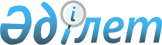 О признании утратившим силу нормативного правового актаПостановление акимата Байганинского района Актюбинской области от 29 августа 2016 года № 158      Примечание РЦПИ.

      В тексте документа сохранена пунктуация и орфография оригинала.

      В соответствии со статьи 27 Закона Республики Казахстан "О правовых актах" от 06 апреля 2016 года, статьями 31, 37 Закона Республики Казахстан от 23 января 2001 года "О местном государственном управлении и самоуправлении в Республике Казахстан" акимат Байганинского района ПОСТАНОВЛЯЕТ:

      1. Признать утратившим силу постановление акимата Байганинского района от 17 февраля 2016 года № 37 " О создании государственного учреждения "Отдел ветеринарии Байганинского района" и утверждении положения" (зарегистрированное в реестре государственной регистрации нормативных правовых актов № 4777, опубликованное в районном газете "Жем Сағыз" 18 марта 2016 года и в ИПС "Әділет" 31 марта 2016 года).

      2. Контроль за исполнением настоящего постановления возложить на руководителя аппарата акима района Абитову Ж.

      3. Настоящее постановление вводится в действие со дня подписания.


					© 2012. РГП на ПХВ «Институт законодательства и правовой информации Республики Казахстан» Министерства юстиции Республики Казахстан
				
Аккагазов М.
